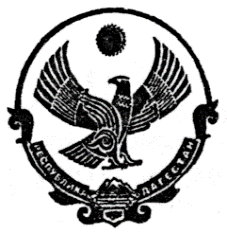     РЕСПУБЛИКА ДАГЕСТАНМУНИЦИПАЛЬНОЕ КАЗЕННОЕ ОБЩЕОБРАЗОВАТЕЛЬНОЕ УЧРЕЖДЕНИЕ«ДЖИЛИХУРСКАЯ СРЕДНЯЯ ОБЩЕОБРАЗОВАТЕЛЬНАЯ ШКОЛА»МО «РУТУЛЬСКИЙ РАЙОН» 368700										   с. ДжилихурПРИКАЗОб организации горячего питания школьников                                   № 4 в 2020-2021 учебном году                                                                от 28.08.2020 г.Во исполнение закона РФ от 29.12.2012 №273-Ф3 «Об образовании в Российской Федерации», методических рекомендаций 2.4.0180-20, МР2.4.0179-20ПРИКАЗЫВАЮ:Организовать питание школьников 1-4 классов на период 2020-2021 учебный  год в соответствии с нормативными требованиями с 01.09.2020 года.Назначить ответственным за организацию питания школьников по школе Омарову Р.Т. и вменить ей в обязанности:в срок до 01.09.2020 подготовить нормативную документацию по организации питания;строгое соблюдение норм СанПиН при организации питания;доклады по организации питания на планерках при директоре, на педсоветах, родительских собраниях.Обеспечить сбалансированное рациональное питание, контроль за качеством скоропортящихся продуктов и готовых блюд путем создания бракеражной комиссии в следующем составе: Омарова Р.Т. – заместитель директора по УВР;Гаджиева Д.Г. – фельдшер ФАПа(по согласованию);Мазаева М.М. – завхоз.Организовать ежедневное горячее питание обучающихся согласно единому цикличному меню с 1-4 класс, Повара школы и завхоза Мазаева М.М. назначить ответственными за:своевременное и качественное приготовление пищи в соответствии санитарным требованиям и нормам;соблюдение 10-дневного цикличного меню;контроль за качеством скоропортящихся продуктов и готовых блюд;поддержание помещений пищеблока и обеденного зала в должном санитарном состоянии;ежедневное составление и утверждение меню согласно требованиям Роспотребнадзора;обеспечение сбалансированного рационального питания;своевременное заключение договоров на поставку продуктов питания;контроль за входящим сырьем;за обеспечение помещений столовой моющими и санитарно- гигиеническими средствами;соблюдение санитарно-гигиенических требований на пищеблоке;ежеквартальные отчеты по выполнению норм питания. Категорически запретить повару столовой использование продуктов питания без сертификата качества. В срок до 01.09.2020 г подготовить всю необходимую нормативную документацию по организации школьного питания. Классным руководителям 1-4 классов:провести родительские собрания с повесткой дня, посвящённой рациональному питанию;продолжить разъяснительную работу с родителями и обучающимися по организации правильного питания учащихся в школе;организовать работу по реализации программы «Разговор о правильном питании».Вменить в обязанность:подачу предварительной заявки на питание в столовую до  14.00 часов предыдущего дня.подачу ежедневной уточненной заявки на питание в столовую: – до 8.00 час.;заполнение табеля учета посещаемости столовой;проведение родительских собраний, классных часов, уроков Здоровья по реализации программы «Разговор о правильном питании»;нести полную ответственность за поведением учащихся в столовой;Утвердить график питания учащихся в школьной столовой .Возобновить работу Совета по питанию.Утвердить состав Совета по питанию на 2020-2021 учебный год.Утвердить план работы Совета по питанию. Дежурному учителю:вести учет питания детей находящихся на диете;вести журнал учета гнойничковых заболеваний персонала;следить за закладкой и хранением суточных проб. С целью организации делопроизводства по питанию:     12.  Контроль за исполнением данного приказа оставляю за собойДиректор:						                     М.А. Ахмедов